Name ________________________________________________Periodic Table Internet Scavenger Hunt1. What is an atom?  What are the three particles that make up an atom?2. What is an element?  List five examples of elements.3. Who developed the first Periodic Table?  What year was it first developed?4. How were the elements of the Periodic Table arranged?5. What is a chemical symbol?  Why do some elements have symbols that don’t use letters in the element’s name?  Look at the five elements below, list their symbols, and explain where their unusual symbols came from.TungstenPotassiumLeadSilverMercury6.  What does the term atomic number mean? Look up the 5 following elements and list the atomic number of each element.Gold:Mercury: Bromine: Hydrogen: Xenon: What does the term atomic mass mean?  Look up the five following elements and list the atomic mass of each element.Neodymium: Thallium: Potassium: 8. Look at the block from the Period Table below.  Label the following: Atomic Number, atomic mass, chemical symbol, and the element’s name.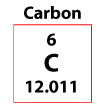 9. What is a period on the Periodic Table?10.  What is a group on the Periodic Table?  11. What are the most abundant elements in the Earth’s atmosphere?12. What are the only two elements that are liquids is room temperature?What are the three most abundant elements in the universe?What are valence electrons?  Why are the Noble Gases sometimes called the “Inert Gases”?15. What is a metalloid? Name at least three properties of a metalloid.What feature on the Periodic Table separates the metals and non-metals?What does the word halogen mean?  The halogens are the only family to have a solid, liquid, and gases in their family.  Which elements in the family are solids?   Liquids?  Gases?Use the temperature gauge on ptable.com.  What is the last element to turn solid as you approach 0 K?  What is the last element to turn to a gas as you approach 600 K?Some elements are radioactive.  What does this term mean?  Name at least three radioactive elements.What elements make up of the Alkali Metals Family?  What happens when you combine these elements with water?